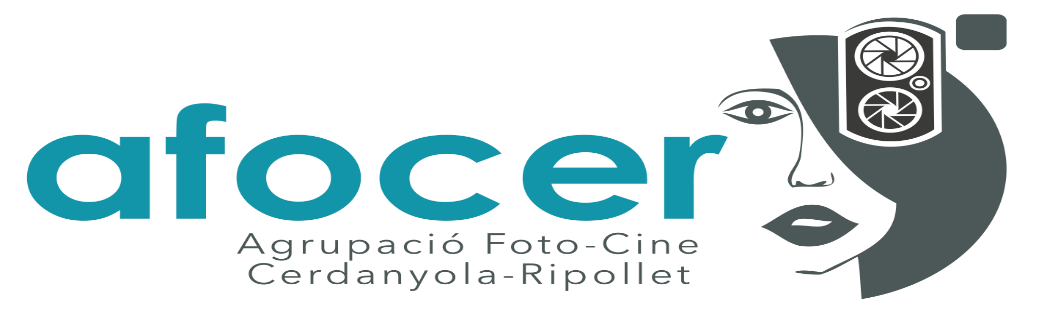 QÜESTIONARI EXPOSICIONS LOCAL SOCIAL Explica breument el contingut de l'exposició    Fotografies del Premi Catalunya 2020 i Finalista del Premi Nacional Espanyol 2022Perquè aquesta temàtica ? Perquè t'has decidit per aquestes imatges ?    Son les fotografies premiades  Què has volgut aconseguir o què pretens transmetre amb aquesta exposició ?  Donarles a conexer als companys   Utilització d'algun procés o tècnica que vulguis destacar ?  La del premi Catalunya es creativa i l´altre clasica   Si us plau, envia aquest qüestionari a web@afocer.cat una setmana abans de la data d'inauguració de l'exposició.AUTOR  Joan Mimó Bayó   DATES EXPOSICIÓ 28-o1-2023    NOM EXPOSICIÓPremi Catalunya i Premi Nacional     EDAT   75PROFESSIÓ Jubilat    